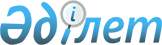 Жалпы пайдаланылатын орындарда автокөлiктi қоюға талондар енгiзу туралы
					
			Күшін жойған
			
			
		
					Алматы қаласы әкімінің 2000 жылғы 22 мамырдағы N 483 шешімі. Алматы қалалық Әділет басқармасында 2000 жылғы 14 тамызда N 173 тіркелді. Күші жойылды - Алматы қалалық Әкімшілігінің 2004 жылғы 6 тамыздағы N 3/648 қаулысымен
      Ескерту. Күші жойылды - Алматы қалалық Әкімшілігінің 06.08.2004 N 3/648 қаулысымен.
      Жалпы пайдаланылатын орындарда автокөлiктi қойғаны үшiн жиналатын ақша қаражаттарының жайын реттеу мақсатында Алматы қаласының әкiмi ШЕШIМ ҚАБЫЛДАДЫ:
      1. Жалпы пайдаланылатын орындарда автокөлiктi қоюға талондар енгiзiлсiн (N 1 қосымша).
      2. Осы шешiмнiң орындалуын бақылау Алматы қаласы әкiмiнiң бiрiншi орынбасары Я.И. Заяцқа жүктелсiн. Қаладағы жалпы пайдаланылатын жерлерге көлiк  құралдарын уақытша қойғаны үшiн көп рет  пайдаланылатын талондардың құны
      (теңге есебiмен)
					© 2012. Қазақстан Республикасы Әділет министрлігінің «Қазақстан Республикасының Заңнама және құқықтық ақпарат институты» ШЖҚ РМК
				
      Алматы қаласының Әкiмi 

В. Храпунов
Алматы қаласы әкімінің
2000 жылғы 22 мамырдағы 
N 483 шешiмiне N 1 қосымша 

N 
Көлiк бiрлiгi үшiн 
1. 
Жеңiл көлiкке арналған, 14 рет қоюға мүмкiндiк беретiн қою талоны 
600 теңге 
2. 
Нақ сондай жүк көлiгi үшiн 
1700 теңге 
3. 
Қоятын орны нақты көрсетiлетiн, жеңiл көлiкке арналған айлық қою талоны 
600 теңге 
4. 
Нақ сондай жүк көлiгi үшiн 
1200 теңге 
      Алқа хатшысы 

К. Тәжиева
